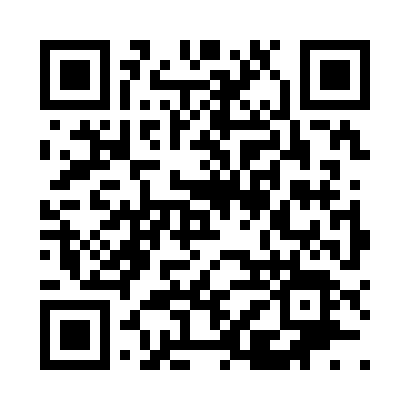 Prayer times for Smart, Virginia, USAMon 1 Jul 2024 - Wed 31 Jul 2024High Latitude Method: Angle Based RulePrayer Calculation Method: Islamic Society of North AmericaAsar Calculation Method: ShafiPrayer times provided by https://www.salahtimes.comDateDayFajrSunriseDhuhrAsrMaghribIsha1Mon4:366:051:255:178:4410:132Tue4:376:061:255:178:4410:133Wed4:376:061:255:178:4410:134Thu4:386:071:255:178:4410:135Fri4:396:071:265:178:4310:126Sat4:396:081:265:178:4310:127Sun4:406:091:265:178:4310:118Mon4:416:091:265:188:4310:119Tue4:426:101:265:188:4210:1010Wed4:436:101:265:188:4210:1011Thu4:436:111:265:188:4210:0912Fri4:446:121:275:188:4110:0813Sat4:456:121:275:188:4110:0814Sun4:466:131:275:188:4010:0715Mon4:476:141:275:188:4010:0616Tue4:486:141:275:188:3910:0517Wed4:496:151:275:188:3910:0518Thu4:506:161:275:188:3810:0419Fri4:516:171:275:188:3810:0320Sat4:526:171:275:188:3710:0221Sun4:536:181:275:188:3610:0122Mon4:546:191:275:188:3510:0023Tue4:556:201:275:178:359:5924Wed4:566:201:275:178:349:5825Thu4:576:211:275:178:339:5726Fri4:586:221:275:178:329:5627Sat4:596:231:275:178:329:5528Sun5:006:231:275:178:319:5429Mon5:026:241:275:178:309:5230Tue5:036:251:275:168:299:5131Wed5:046:261:275:168:289:50